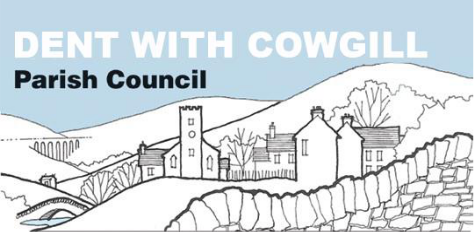 Freedom of Information PolicyDENT WITH COWGILL PARISH COUNCILFREEDOM OF INFORMATION POLICYIntroductionThis scheme will enable members of the public to view and access information held by the Parish Council.Obtaining Information and Information heldThere are three ways to obtain the information:Inspect Documents held by the ClerkIf you wish to view certain documents, you should contact the Clerk, either by telephone, or in writing. Some documents require some time to locate, so it may be necessary to make an appointment. Individual Written RequestIf the information is not included in the publication scheme outlined below you may send a written request toThe Parish Clerk, 2 Mill Hill, Main Street, Dent , LA10 5QLYour request must include your name, address for correspondence, and a description of the information you require.Visit the Parish Council Website www.dentdale.comCouncil’s Response to a Written RequestWithin 20 working days of receipt of your written request the Council will:confirm to you whether or not it holds the informationadvise you if a fee will be chargedprovide you with the information (after any relevant fee has been paid) unless an exemption applies (see ‘Exemptions’ paragraph below).FeesThe Act only allows the Council to charge for answering Freedom of Information requests in the following circumstances:Disbursement costs such as printing, photocopying and postage; andWhen estimated staff costs involved in locating and or compiling the information exceed £450. Under these circumstances, the Council can refuse the request on the grounds of cost, or charge the applicant £20 per hour, plus disbursements for the estimated work.For the majority of requests, or a series of requests from the same applicant within a 12 month period, it is expected that the charge for locating and compiling information will be less than £450 and therefore, except for disbursement costs, no reimbursement can be sought. However, where costs are estimated to exceed £450 (based on an hourly charge-out rate of £20), the Council can decide to:refuse the request; orcomply with the request and charge for allowable costs as prescribed in the regulations; orcomply with the request free of charge.If the estimated cost of a request is more than £450, and it is decided to release the information and make a charge for the information then:A fee notice will be sent to the applicant requesting the appropriate fee.The request will not be answered until the fee has been received.If the actual cost of completing the request is more than the estimate then the Council will incur the additional cost.Where the cost is less than the estimated cost then the difference will be refunded to the applicant.For disbursements costs, it is proposed that the Council will charge 10p per sheet for photocopying and printing documents, and recover the actual cost of postage or any other transmission costs from the applicant.ExemptionsSome information may not be provided by the Council as there are 23 exemptions in the Freedom of Information Act, for example, personal data about individuals which is protected by the Data Protection Act 1998, or commercially confidential information.Further HelpIf you need help in accessing information from the Council under the Freedom of Information Act, please contact the Parish Clerk (address as before).You will also find more detailed guidance on the website of the Information Commissioner.ComplaintsIf you are dissatisfied with the response from the Council then you should put your complaint in writing to the Clerk at the address above. If you are still dissatisfied, you may contact the Information Commissioner at: Information Commissioner’s Office, Wycliffe House, Water Lane, Wilmslow, Cheshire SK9 5AF.Contact details:Scott Thornley, Clerk to the Parish CouncilEmail: clerk@dentwithcowgillpc.co.ukTelephone: 015396 25185SCHEDULE OF CHARGESThis describes how the charges have been arrived at and should be published as part of the guide.Policy adopted on 01 June 2020Reviewed and approved on 07 June 2021Reviewed and approved on Reviewed and approved on Reviewed and approved on Reviewed and approved on Information to be published How the information can be obtainedCostClass1 - Who we are and what we doWho’s who on the Council and its CommitteesEmailHard copyFree10p per sheetContact details for Parish Clerk and Council members EmailHard copyFree10p per sheetClass 2 – What we spend and how we spend itAnnual return form and report by auditorEmailHard copyFree10p per sheetFinalised budgetEmailHard copyFree10p per sheetPreceptEmailHard copyFree10p per sheetFinancial Standing Orders and RegulationsEmailHard copyFree10p per sheetGrants given and receivedEmailHard copyFree10p per sheetList of current contracts awarded and value of contractEmailHard copyFree10p per sheetMembers’ allowances and expensesEmailHard copyFree10p per sheetClass 3 – What our priorities are and how we are doingParish Plan (current and previous year as a minimum)N/AN/AChairman Annual Report to Parish or Community Meeting EmailHard copyFree10p per sheetQuality statusN/AN/AClass 4 – How we make decisionsTimetable of meetings EmailHard copyFree10p per sheetAgendas of meetings (as above)EmailHard copyFree10p per sheetMinutes of meetings (as above) – n.b. this will exclude information that is properly regarded as private to the meeting.EmailHard copyFree10p per sheetReports presented to council meetings – n.b. this will exclude information that is properly regarded as private to the meeting.EmailHard copyFree10p per sheetResponses to consultation papersEmailHard copyFree10p per sheetResponses to planning applicationsEmailHard copyFree10p per sheetClass 5 – Our policies and proceduresPolicies and procedures for the conduct of council business: Procedural standing ordersFinancial RegulationsCommittee and sub-committee terms of referenceCode of ConductEmailHard copyFree10p per sheetPolicies and procedures for the provision of services and about the employment of staff:List Policies and Procedures hereEmailHard copyFree10p per sheetSchedule of charges (for the publication of information)EmailHard copyFree10p per sheetClass 6 – Lists and RegistersAssets registerEmailHard copyFree10p per sheetRegister of members’ interestsEmailHard copyFree10p per sheetRegister of gifts and hospitalityEmailHard copyFree10p per sheetClass 7 – The services we offerParks, playing fields and recreational facilitiesSeating, litter bins, clocks, memorials and lightingBus sheltersTYPE OF CHARGEDESCRIPTIONBASIS OF CHARGEDisbursement costPhotocopying 10p per sheet (black & white)Actual cost  PostageActual cost of Royal Mail standard 2nd classStatutory FeeAs identified in the aforementioned policyIn accordance with the relevant legislation 